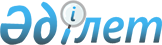 Павлодар ауданы Рождественка ауылдық округі Максимовка ауылының көшелерін қайта атау туралыПавлодар облысы Павлодар ауданы Рождественка ауылдық округі әкімінің 2016 жылғы 5 сәуірдегі № 2 шешімі. Павлодар облысының Әділет департаментінде 2016 жылғы 20 сәуірде № 5091 болып тіркелді      Қазақстан Республикасының 2001 жылғы 23 қаңтардағы "Қазақстан Республикасындағы жергілікті мемлекеттік басқару және өзін-өзі басқару туралы" Заңының 35-бабы 2-тармағына, Қазақстан Республикасының 1993 жылғы 8 желтоқсандағы "Қазақстан Республикасының әкімшілік-аумақтық құрылысы туралы" Заңының 14-бабы 4) тармақшасына сәйкес, Максимовка ауылының тұрғындарының пікірін ескере отырып, 2015 жылғы 2 желтоқсандағы Павлодар облыстық ономастикалық комиссиясының қорытындысы негізінде Рождественка ауылдық округінің әкімі ШЕШТІ:

      1. Павлодар ауданы Рождественка ауылдық округі Максимовка ауылының келесі көшелерінің атаулары:

      "Гончаров" көшесі "Қайырбек Жүсіпов" көшесіне;

      "Степная" көшесі "Сахан Аштаев" көшесіне қайта аталсын.

      2. Осы шешімнің орындалуын бақылауды өзіме қалдырамын.

      3. Осы шешім оның алғашқы ресми жарияланған күнінен кейін күнтізбелік он күн өткен соң қолданысқа енгізіледі.


					© 2012. Қазақстан Республикасы Әділет министрлігінің «Қазақстан Республикасының Заңнама және құқықтық ақпарат институты» ШЖҚ РМК
				
      Рождественка ауылдық

      округінің әкімі

О. Копенов
